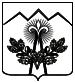 СОВЕТ МАХОШЕВСКОГО СЕЛЬСКОГО ПОСЕЛЕНИЯМОСТОВСКОГО РАЙОНА	РЕШЕНИЕ	    от  11.04.2018				                                    № 176станица МахошевскаяОб утверждении Положения о представительских расходахорганов местного самоуправления Махошевского сельского поселенияМостовского района в связи с проведением протокольныхи иных официальных мероприятийВ соответствии с пунктом 8 части 10 статьи 35 Федерального закона от 6 октября 2003 года № 131-ФЗ «Об общих принципах организации местного самоуправления в Российской Федерации», части 2 статьи 264 Налогового Кодекса РФ, Устава Махошевского сельского поселения Мостовского района, Совет Махошевского сельского поселения Мостовского района                                  р е ш и л: 1. Утвердить Положение о представительских расходах органов местного самоуправления Махошевского сельского поселения Мостовского района, в связи с проведением протокольных и иных официальных мероприятий согласно приложению.2.Общему отделу администрации Махошевского сельского поселения (Кривонос):1)обнародовать  настоящее решение в установленном порядке;2)организовать размещение настоящего решения на официальном сайте Махошевского сельского поселения Мостовского района в сети Интернет.3.Контроль за выполнением настоящего решения возложить на комиссию по бюджету, финансам, налогам и экономике (Коновалова).4.Настоящее решение вступает в силу со дня его официального обнародования.Глава Махошевского сельского поселения                                                                            С.Н.СтацуновПРИЛОЖЕНИЕУТВЕРЖДЕНОрешением Совета Махошевского сельского поселенияМостовского районаот 11.04.2018 № 176ПОЛОЖЕНИЕо представительских расходах органов местного самоуправления Махошевского сельского поселения Мостовского района, в связи с проведением протокольных и иных официальных мероприятий1. Общие положения1.Настоящим Положением устанавливается муниципальное правовое регулирование по вопросам организационного и материального обеспечения деятельности органов местного самоуправления Махошевского сельского поселения Мостовского района, являющихся юридическими лицами, в части формирования и финансового обеспечения представительских расходов в связи с проведением протокольных и иных официальных мероприятий.2. Правовой основой для муниципального правового регулирования, установленного настоящим Положением, являются:Федеральный закон от 06.10.2003 № 131-Ф3 «Об общих принципах организации местного самоуправления в Российской Федерации»:Устав Махошевского сельского поселения Мостовского района.Бюджетный кодекс Российской Федерации от 31.07.1998 № 145-ФЗ.Налоговый кодекс Российской Федерации (часть вторая) от 05.08.2000 № 117-ФЗ.3. Для целей реализации Положения используются следующие основные понятия:- представительские расходы - это расходы органов местного самоуправления Махошевского сельского поселения Мостовского района на официальный прием и (или) обслуживание представителей других организаций, участвующих в переговорах в целях установления и (или) поддержания взаимного сотрудничества, а также участников, прибывших для участия в мероприятиях, независимо от места проведения указанных мероприятий. К представительским расходам относятся расходы на проведение официального приема (завтрака, обеда или иного аналогичного мероприятия) для указанных лиц, а также официальных лиц, участвующих в переговорах, транспортное обеспечение доставки этих лиц к месту проведения представительского мероприятия и (или) заседания и обратно, буфетное обслуживание во время переговоров, оплата услуг переводчиков, не состоящих в штате налогоплательщика, по обеспечению перевода во время проведения представительских мероприятий;официальные лица – лица, являющиеся представителями организации, имеющие представленные организацией полномочия на участие в официальных мероприятиях и подписание официальных документов;- органы местного самоуправления Махошевского сельского поселения Мостовского района: Совет Махошевского сельского поселения Мостовского района, глава Махошевского сельского поселения Мостовского района, администрация Махошевского сельского поселения Мостовского района.4. В случае противоречия (коллизии) муниципального правового регулирования, установленного настоящим Положением, нормативным правовым актам, имеющим большую юридическую силу, в том числе и тем, которые вступили в силу после введения в действие настоящего Положения, применяется правовое регулирование, установленное нормативными правовыми актами, имеющими большую юридическую силу.5. Понятия и термины, используемые в настоящем Положении, применяются в значении, установленном федеральными законами и принятыми в соответствии с ними нормативными правовыми актами Российской Федерации, законами и иными нормативными правовыми актами Краснодарского края, муниципальными правовыми актами.2. Понятие протокольного мероприятия. Организация проведения протокольных и иных официальных мероприятий.1. Мероприятие (независимо от статуса его организатора) является протокольным в том случае, если участвующие в нем должностные лица, замещающие муниципальные должности или должности муниципальной службы в органах местного самоуправления Махошевского сельского поселения Мостовского района выступают от имени Махошевского сельского поселения Мостовского района и (или) от имени органов местного самоуправления Махошевского сельского поселения Мостовского района.2. Не является официальным мероприятие, участвуя в котором лица, указанные в части 1 настоящей статьи, действуют как частные лица и безотносительно к своему должностному положению в органах местного самоуправления Махошевского сельского поселения Мостовского района. 3. Проведение органами местного самоуправления Махошевского сельского поселения Мостовского района протокольных и иных официальных мероприятий осуществляется в соответствии с программами проведения таких мероприятий, которые составляются по форме, приведенной в приложении № 1 к настоящему Положению, и утверждается:-решением Совета Махошевского сельского поселения Мостовского района - в случае, если организатором мероприятия является Совет Махошевского сельского поселения Мостовского района;-распоряжением администрации Махошевского сельского поселения Мостовского района - в случае, если организатором мероприятия является администрация Махошевского сельского поселения Мостовского района.3. Состав представительских расходов, связанных с проведением протокольных и иных официальных мероприятий1. Для целей применения настоящего Положения к представительским расходам относятся расходы органов местного самоуправления Махошевского сельского поселения Мостовского района на официальный прием и (или) обслуживание представителей (делегаций) органов государственной власти, органов местного самоуправления, других участников официальных мероприятий, независимо от места проведения указанных мероприятий.2. К представительским расходам относятся расходы на проведение официального приема (завтрака, обеда, ужина и иного аналогичного мероприятия) для лиц, участвующих в официальных мероприятиях, буфетное обслуживание во время проведения таких мероприятий, оплата услуг внештатных переводчиков, привлеченных для обеспечения перевода при приеме иностранных делегаций.3. К представительским расходам не относятся расходы на организацию развлечений, отдыха, профилактики или лечения заболеваний.4. Формирование и финансовое обеспечение представительских и иныхрасходов, связанных с проведением протокольных и иныхофициальных мероприятий1. Формирование представительских и иных расходов, связанных с проведением официальных мероприятий, осуществляется на основе сметы таких расходов, которая составляется по форме, приведенной в приложении № 2 к настоящему Положению, и утверждается руководителем соответствующего органа местного самоуправления.Для нескольких однотипных официальных мероприятий может быть составлена и утверждена единая смета представительских и иных расходов, связанных с проведением таких мероприятий.2. Сметы представительских расходов, связанных с проведением официальных мероприятий, составляются должностными лицами соответствующих органов местного самоуправления Махошевского сельского поселения Мостовского района, которым в установленном порядке поручено организационное и материально-техническое обеспечение проведения таких мероприятий.3. Представительские расходы могут являться как самостоятельными доходами, так и частью расходов на проведение мероприятий в рамках принятых муниципальных программ Махошевского сельского поселения Мостовского района 4. Финансовое обеспечение представительских расходов, связанных с проведением официальных мероприятий, осуществляется за счет средств бюджета Махошевского сельского поселения Мостовского района, предусмотренных на обеспечение функционирования соответствующих органов местного самоуправления Махошевского сельского поселения Мостовского района и не может превышать 4 % от расходов на оплату труда муниципальных работников органов местного самоуправления Махошевского сельского поселения Мостовского района.5. Принятие обязательств, обусловливающих возникновение представительских расходов, связанных с проведением официальных мероприятий, осуществляется органами местного самоуправления Махошевского сельского поселения Мостовского района в соответствии бюджетным законодательством Российской Федерации и законодательством Российской Федерации о контрактной системе в сфере закупок товаров, работ, услуг для обеспечения государственных и муниципальных нужд.5. Отчетность по представительским расходам, связанным с проведением протокольных и иных официальных мероприятий1. Целевое расходование бюджетных средств на представительские и иные расходы, связанные с проведением официального мероприятия, подтверждается отчетом о проведении официального мероприятия, который составляется по форме, приведенной в приложении № 3 к настоящему Положению, а также авансовым расходом о расходовании средств - в случае выдачи таких средств материально- ответственному лицу в наличной форме.2. Отчеты, указанные в части 1 настоящей статьи, осуществляются лицами, ответственными за их подготовку, не позднее 7 рабочих дней, следующих за днем завершения соответствующего официального мероприятия, и утверждаются руководителем соответствующего органа местного самоуправления Махошевского сельского поселения Мостовского района.3. В случае, если для нескольких протокольных и иных официальных мероприятий была составлена и утверждена единая смета представительских расходов, связанных с проведением таких мероприятий, в срок не позднее 7 рабочих дней, следующих за днем завершения последнего из указанных в сметеофициальных мероприятий, составляется и утверждается единый отчет о проведении официальных мероприятий по соответствующей смете.Глава Махошевскогосельского поселения                                                                             С.Н.СтацуновПРИЛОЖЕНИЕ №1к Положению о представительскихрасходах органов местного самоуправления Махошевского сельского поселения Мостовского района, в связи с проведением протокольных и иных официальных мероприятийУТВЕРЖДАЮ______________________(должность)_____________________________(подпись, ФИО)«___» _______________ 20 ____ г.Программа проведения представительских мероприятий ____________________________________________________________(Наименование мероприятия)Организатор ________________________________________________________Цель проведения _____________________________________________________Дата проведения: с "____" __________ 20___ г. по "____" ________20___ г.Место проведения: ___________________________________________________Участники___________________________________________________________________________________________________________________________________________________________________________________________________     Должностные лица, ответственные за организационное и материально-техническое обеспечение:________________________________________________________________________________________________________________________________________Ответственное лицо: ________________/_________________Глава Махошевскогосельского поселения                                                                              С.Н.СтацуновПРИЛОЖЕНИЕ №2к Положению о представительскихрасходах органов местного самоуправления Махошевского сельского поселения Мостовского района, в связи с проведением протокольных и иных официальных мероприятийУТВЕРЖДАЮ______________________(должность)_____________________________(подпись, ФИО)«___» _______________ 20 ____ гСМЕТАпредставительских расходов на проведение мероприятий________________________________________________________Место проведения  ______________________"____" __________ 20___ г.Приглашенные лица в кол-ве ___________ чел.Официальные участники со стороны органа местного самоуправления ____ чел.Ответственное лицо: ________________/_________________Глава Махошевскогосельского поселения                                                                             С.Н.СтацуновПРИЛОЖЕНИЕ №3к Положению о представительскихрасходах органов местного самоуправления Махошевского сельского поселения Мостовского района, в связи с проведением протокольных и иных официальных мероприятийУТВЕРЖДАЮ______________________(должность)_____________________________(подпись, ФИО)«___» _______________ 20 ____ гОтчет о проведении_______________________________________________________(наименование одного или нескольких однотипных официальных мероприятий)Организатор ________________________________________________________Цель проведения _____________________________________________________Дата проведения: с "____" __________ 20___ г. по "____" ________20___ г.Место проведения: ___________________________________________________Участники___________________________________________________________________________________________________________________________________________________________________________________________________   Результаты (итоги) проведения и (или) участия в проведении официального мероприятия:_____________________________________________________________________________________________________________________________Сведения о размере и составе представительских и иных расходов, связанных с проведением и (или) участием в проведении мероприятия:  Ответственное лицо: ________________/_________________Глава Махошевскогосельского поселения                                                                           С.Н.Стацунов№ п/пПредставительские мероприятияДатаВремя1234№ п/пНаименование представительских расходов (состав расходов)Сумма (руб.) 1231234ИТОГО:                                                     № п/пНаименование расходовСумма расходовВид и реквизиты документов, подтверждающих расходы1234Итого:Итого: